Vážený/á, velmi děkujeme za projevený zájem o stínicí techniku značky CLIMAX.Příjměte prosím naši následující nabídku.Roleta předokenní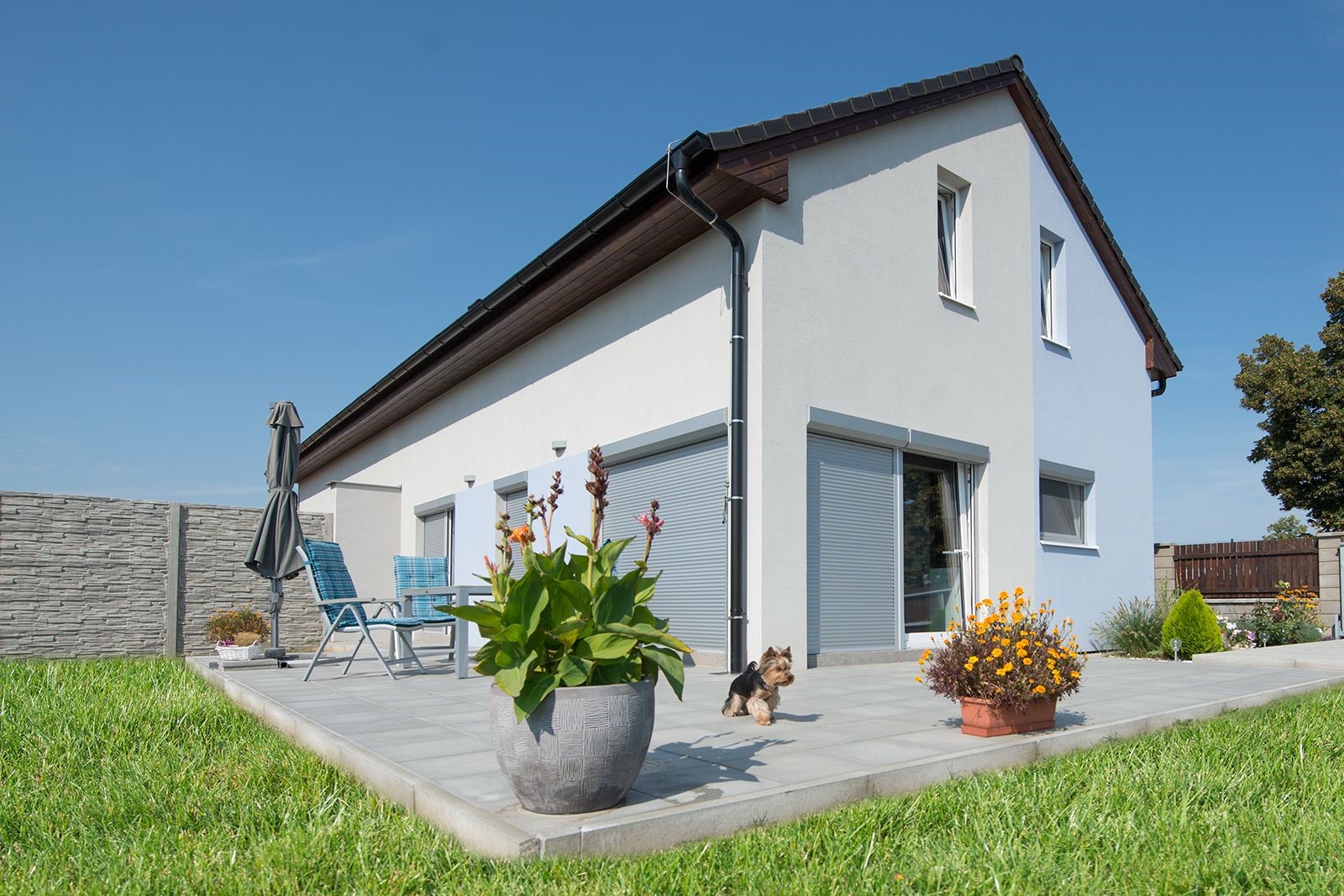 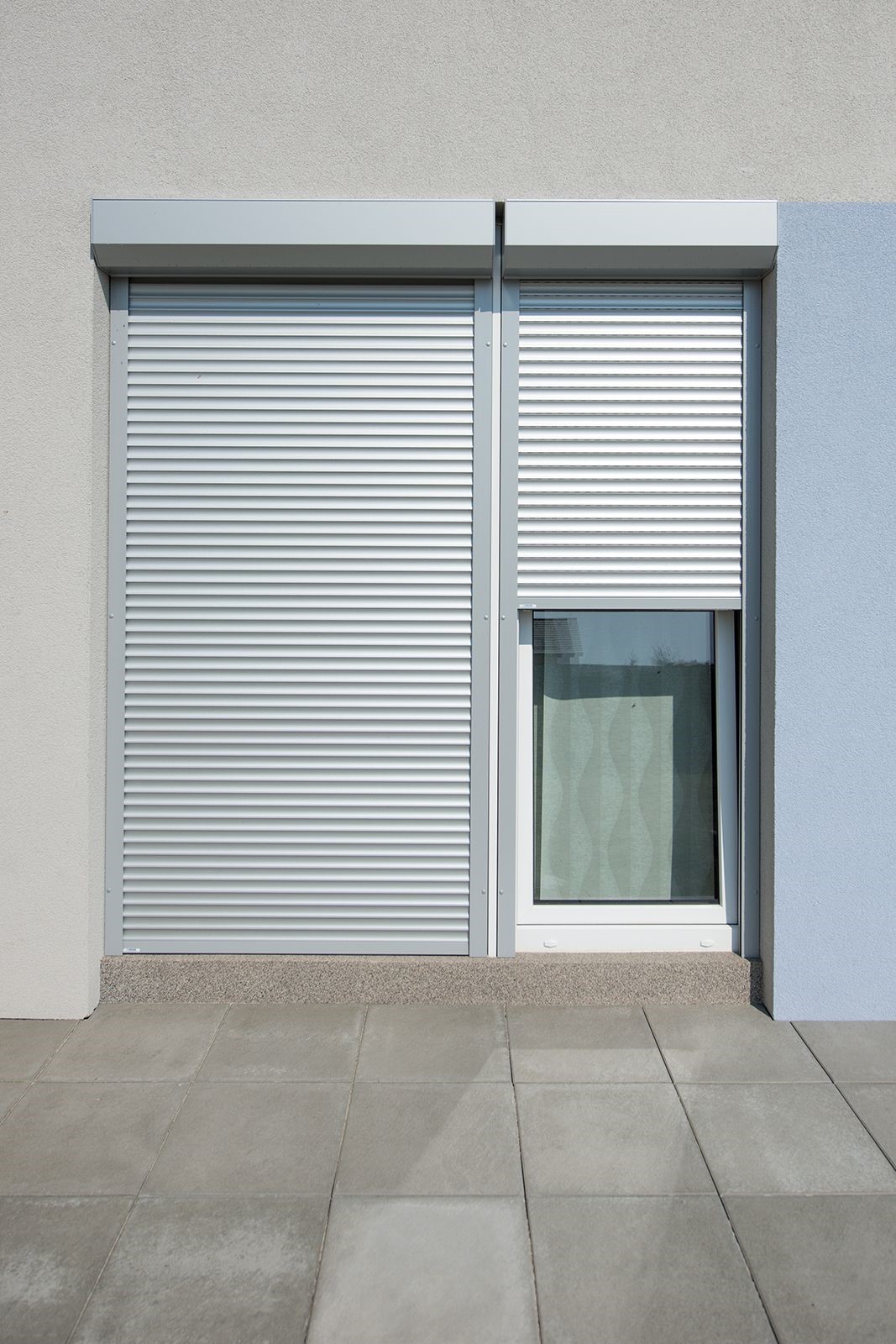 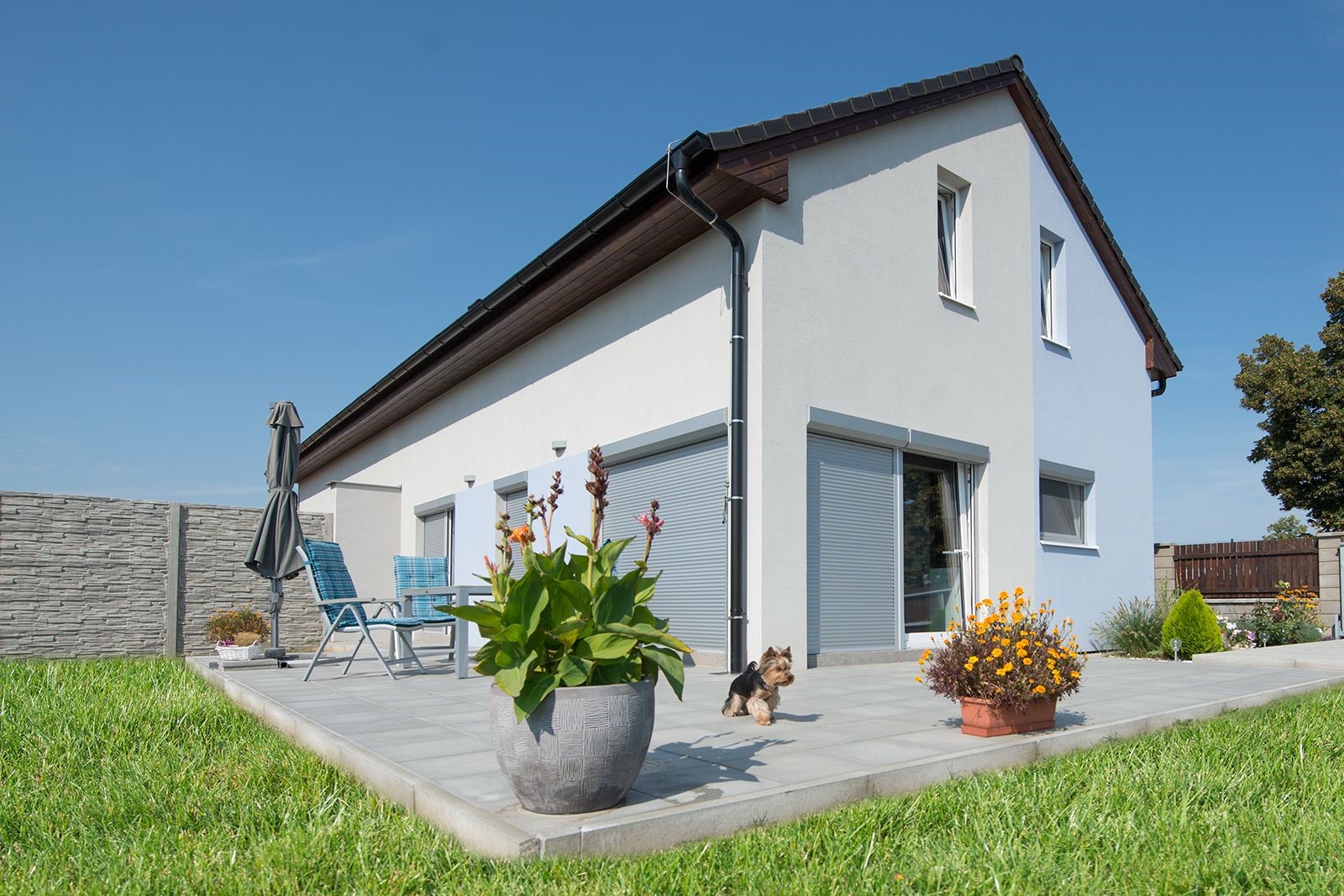 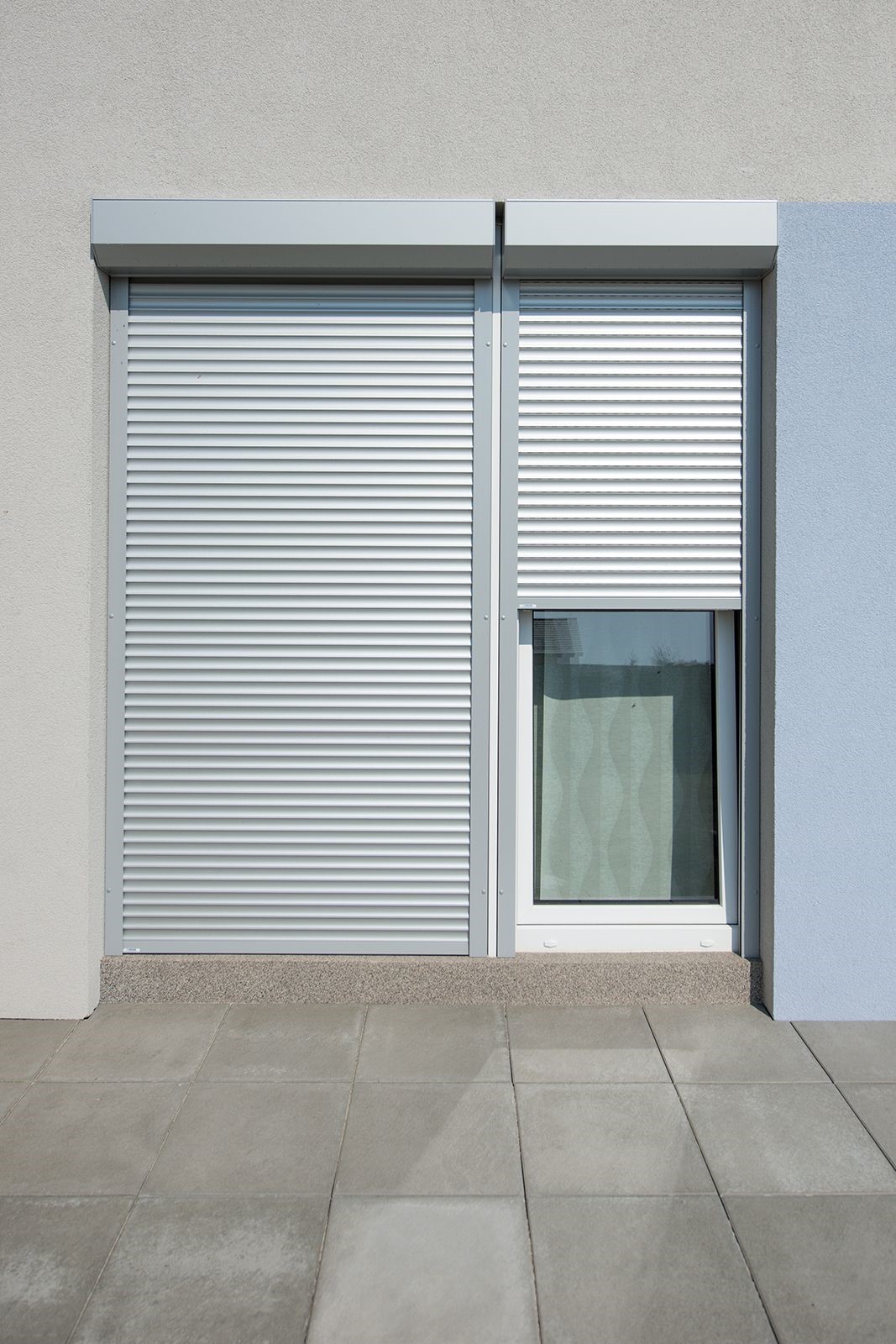 Počet	4 ksRoleta předokenníPlatnost cenové nabídky:	30 dnůPoznámka:Objevte také naše další produkty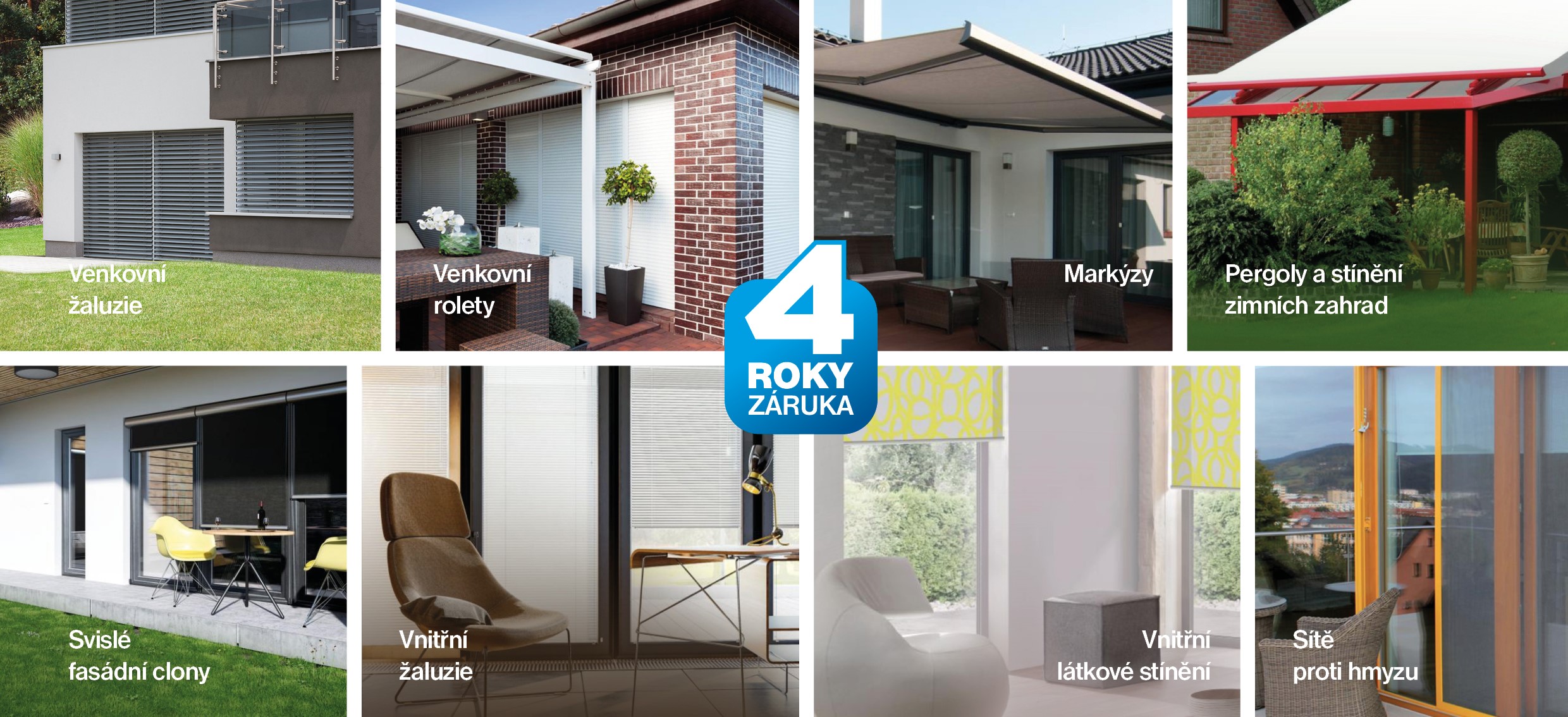 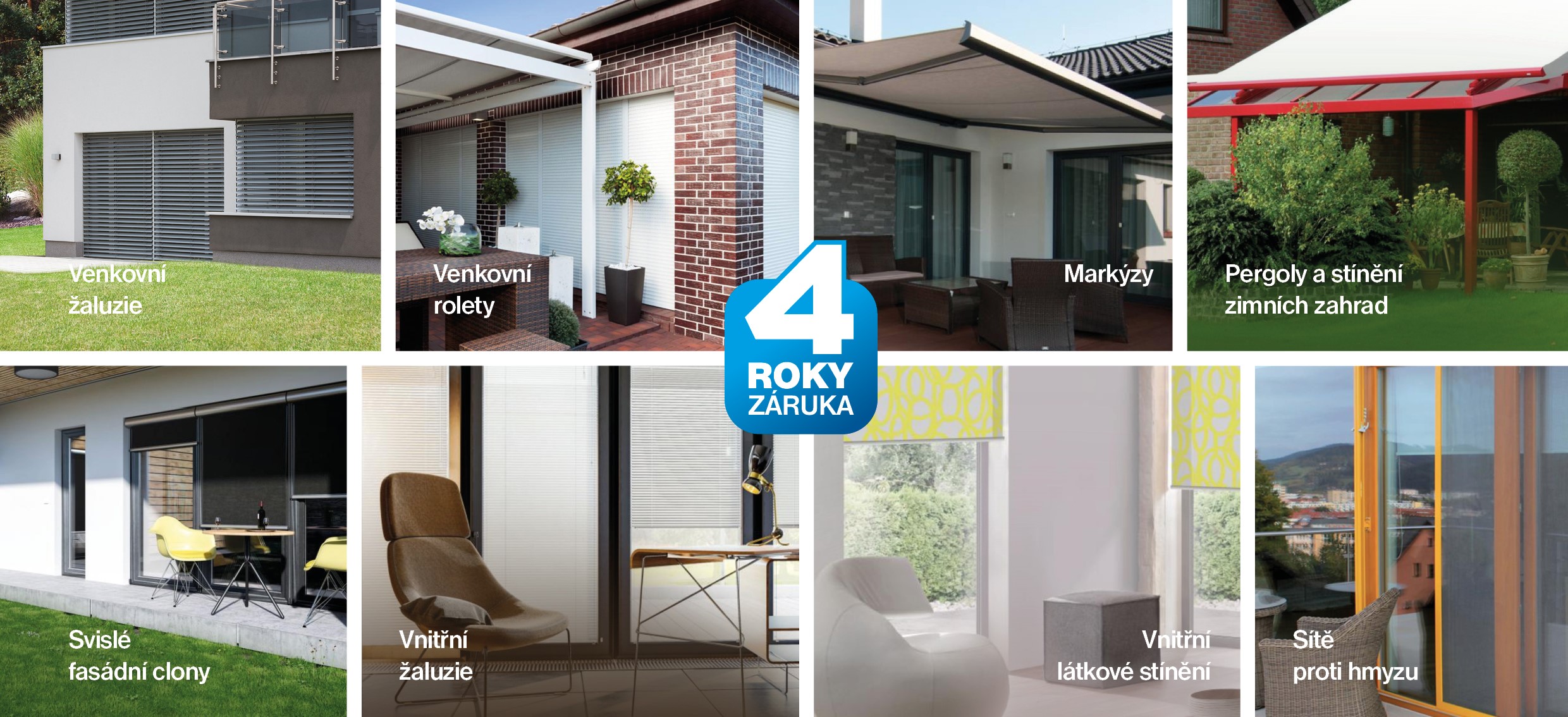 Děkujeme, že jste si vybrali výrobky značky CLIMAX.Velmi si vážíme vašeho zájmu a rádi Vám zodpovíme všechny vaše dotazy k této cenové nabídce.Razítko a podpis„Dodavatel, jako zpracovatel osobních údajů, bude v souvislosti s touto nabídkou/objednávkou zboží a služeb zpracovávat Vámi poskytnuté osobní údaje, které budou zpracovány na základě a pro účely této nabídky/objednávky a její následné realizace. Kontaktní údaje zpracovatele jsou uvedeny v záhlaví této nabídky. Poskytnuté osobní údaje budou zpracovávány po dobu nezbytně nutnou k zajištění práv a povinností vyplývajících ze smluvního vztahu. Při zpracování osobních údajů postupujeme v souladu s obecně závaznými právními předpisy. Odběratel má právo na přístup, opravu, výmaz, omezení zpracování, vznést námitku proti zpracování, přenositelnost údajů, podat námitku u dozorového orgánu.“Milujete spánek v naprosté tmě? S venkovními roletami vás ráno sluneční paprsky z postele vyhánět nebudou. V létě zabraňují přehřívání interiéru,    v zimě fungují jako tepelná izolace.VENKOVNÍ ROLETY> 100% zastínění interiéru> snižují hluk z okolí> jsou nesnadnou překážku pro zloděje> vyráběny z kvalitních evropských komponentů> záruka 4 roky Podívejte se na naše video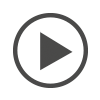 Cena bez DPH100 870,00 CZKCena s DPH116 001,00 CZKTyp rolety: předokenní roletyBarva lamely: 01 - BíláTyp boxu: Předokenní 20°Barva boxu: 9016-M - Bílá (RAL 9016 Mat)UPOZORNĚNÍ: Tato cenová nabídka je pouze informativní – konečná cena bude upřesněna až po finálním zaměření v místě realizace.Termín dodání:Záruka:Záruka: 4 roky. Motory Somfy, ASA, Kaiser a Akkurol 5 let.Cena nezahrnuje:Platební podmínky:Kontaktní pracovník:nabídku Vám zpracoval:Dne: 05.12.2023